2024 YILI KURBAN/ TRAKYA SEVK SERUM GÖNDERİM REHBERİİstanbul İli Avrupa Yakası Kurban sevkleri için serum gönderim başlangıç tarihi :20.05.2024İstanbul İline Kurbanlık hayvan girişi 01.06.2024 tarihinden itibaren başlayacaktır.Sevk için en geç 12.06.2024 tarihine kadar Şap Enstitüsünde olacak şekilde serum gönderilebilir.Kurban sevkleri öncesi Trakya sevk için NSP test için gönderilecek numunelerinin yukarıda belirtilen son gönderim tarihine kesinlikle uyulması, belirtilen tarihlere uyulmayan gönderimlerde test işlemlerinin yapılmayacağı önemle duyurulur.Kurban/Trakya sevk işlemleri içinİl ve ilçede görevli  resmi  veteriner   hekimleri, işletmelerin   mevzuatlara uygun  şartları sağlamak kaydıyla; VETBİS https://hbs.tarbil.gov.tr linkindeki modülleri kullanarak toplanan serumların kaydı için protokol oluşturduktan sonra, numune kutusuna test ve şahit numuneler’e ilave olarak ücret dekontu perotokole eklenerek kargo yoluyla Enstitü Müdürlüğümüze numuneler gönderilmelidir.Serumların serum gönderi kutularında gönderimiNumuneler Şap Enstitüsü'nden talep edilecek "Serum Gönderme Kutuları" ile yapılması gerekmektedir. Eppendorf tüplerde gönderilen serumlar serum gönderme kutusu içine VETBİS'te oluşturulacak gönderme sırası dikkate alınarak dizilmelidir. Serumların kutuya dizilme sırası ve VETBİS'teki sıra aynı olmalıdır. Asıl ve şahit serumlarının kutuda birbirini izleyecek biçimde dizilmesi gerekmektedir. Ayrıca serum kutuları belli bir sayı için tasarlandığından, kutudaki sayıdan daha az sayıda serum gönderilmesi durumunda mümkünse ilçenizde bulunan diğer işletmelere ait serumların ortak olarak aynı kutuda gönderilmesi yani kutuların boş bırakılmamasına dikkat edilmesi, bunun için işletmeleri ayırmak için kutudaki sırası yeni başlayan işletmenin ilk serum tüpünün üst kısmına cam kalemiyle yuvarlak daire çizilmesi gerekmektedir.VETBİS girişlerinde aksama olabilir, bu nedenle aynı serum sırası Excell ortamında da oluşturulacak,	yusuf.demir@tarimorman.gov.tr,	seda.es@tarimorman.gov.tr, zeynep.yazicioglu@tarimorman.gov.tr	ve	firyal.yuksek@tarimorman.gov.tr adreslerine gönderilmelidir. Serum gönderme kutuları ile gönderilmeyen veVETBİS girişi yapılmayan serumlar kesinlikle işleme alınmayacaktır. Uygun serum numunesi gönderimine ilgili fotoğraf aşağıda Şekil 1 de verilmiştir.Şekil.1. Uygun serum numunesi gönderimiNumune gönderimlerine ilişkin örnek/protokol/genelgelere aşağıdaki linkden ulaşabilirsiniz.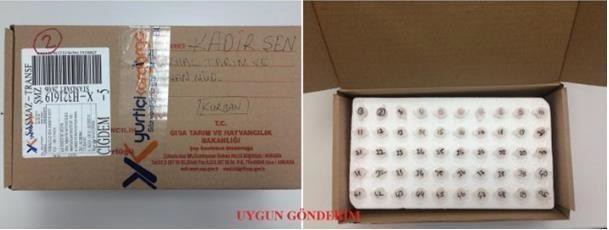 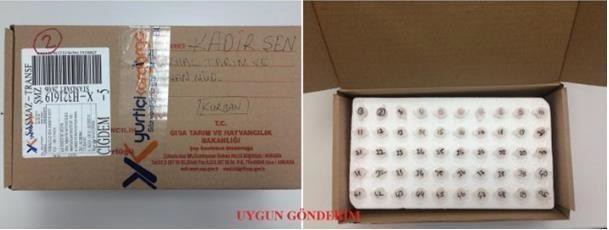 https://vetkontrol.tarimorman.gov.tr/sap/Menu/47/Numune-Gonderme 4- Serum numunelerinin posta/kargo ile enstitüye gönderimiBiyogüvenlik koşulları açısından yetiştiriciler tarafından elden şap enstitüne getirilen numuneler işleme alınmayacaktır. Ancak zorunlu durumda il ve ilçe müdürlüklerinin - toplu halde Enstitüye elden getirdikleri teslimler tutanakla kabul edilebilecektir. Şehirlerarası ulaşım, tatil, kısıtlama gibi zorunluluk halleri dikkate alınarak serum numunelerinin gönderiminde soğuk hava zinciri kurallarına uyulmalıdır.5- Test ücretleriTrakya’ya Kurban sevk işlemlerinde test ücretleri, aşağıda verilen Şap Enstitüsü kurumsal banka hesap numarasına yatırılacaktır.2024 yılı analiz ücretleri ve banka hesap noKüçükbaş	: 165 TLBüyükbaş	: 330 TLHesap No:T.C. Halkbank Çukurambar ŞubesiIBAN: TR70 0001 2001 3100 0005 1000 18Enstitü Müdürlüğü hesabına para gönderimlerinde;   Şirketlerin; Ticaret Ünvanı, Vergi Numarası, Açık Adres Bilgileri Şahısların; Ad, Soyad, TC Kimlik No, Açık Adres Bilgileribeyanı zorunludur.   6. Laboratuvar test sonuçlarıLaboratuvar test sonuç raporları Hayvan Bilgi Sistemi üzerinden (https://hbs.tarbil.gov.tr) ilgili protokol no’su ile takip edilebilir. İmzalanmış onaylı laboratuvar test sonuç raporları posta yoluyla ulaştırılacaktır. Testler, laboratuvar iş yoğunluğuna bağlı olarak numunenin kabul edilmesini izleyen 3 iş günü içerisinde sonuçlandırılabilmektedir. Sonuçlar hakkında talep olması halinde ilgili il/ilçe müdürlüklerine bilgi verilebilecek olup yetiştiricilere ayrıca bilgi verilmeyecektir. Sonuç sormak için aşağıda isimleri ve telefon numaraları verilen kişiler aranabilir. Laboratuvar sonuç raporlarına yapılacak itiraz dilekçeleri, il/ilçe müdürlüğü tarafından resmi olarak belgenet/faks kanallarıyla iletilmelidir.İletişim Telefon FaksE-PostaNumune Kutusu Gönderimleri Test Sonuç Öğrenme: 0312 287 36 00 (6 hat)0312 287 36 06: sap@tarimorman.gov.tr: Teknik Koordinatör Dahili: 1103: Sekreterlik-Kübra Özbaş Dahili: 1111 Emine Yedekçi	0Numune Kabul Birimi	: Dahili: 2591 ve 2592